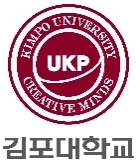 Korean Regular Course (Off-line)Application FormKorean Regular Course (Off-line)Application FormKorean Regular Course (Off-line)Application FormKorean Regular Course (Off-line)Application FormKorean Regular Course (Off-line)Application Form지원자 사항영문 이름(English Name)(Name as recorded in passport)(Name as recorded in passport)한국 이름(Korean Name)지원자 사항국 적(Nationality)성 별(Sex)□ Male□ Female□ Male□ FemalePhoto(3 x 4)Photo(3 x 4)지원자 사항생년월일(Birth)YYYY.MM.DDYYYY.MM.DD직업(Occupation)Photo(3 x 4)Photo(3 x 4)지원자 사항주소(Address)(Include with ZIP CODE)(Include with ZIP CODE)(Include with ZIP CODE)(Include with ZIP CODE)(Include with ZIP CODE)Photo(3 x 4)Photo(3 x 4)지원자 사항현지 연락처(Home Country Contacts)한국 연락처(Korean Contacts)한국 연락처(Korean Contacts)지원자 사항E-mail지원과정오프라인정규 과정학기 신청(Off-lineRegular coursesemester application)□ 2 semesters(It is not currently in operation.)□ 4 semesters (2023 Summer, 2023 Autumn, 2023 Winter, 2024 Spring)지원과정오프라인정규 과정학기 신청(Off-lineRegular coursesemester application)☞ 신청 급수 (Level of Application)□ 1급(Level 1) □ 2급(Level 2) □ 3급(Level 3) □ 4급(Level 4) □ 5급(Level 5)학력사항국 가(Nation)재학기간[ Period from / To (Expected) ]학 교 명(School Name)학력사항YYYY.MM.DD~ YYYY.MM.DDMiddle School학력사항YYYY.MM.DD~ YYYY.MM.DDHigh School학력사항YYYY.MM.DD~ YYYY.MM.DDUniversity학력사항YYYY.MM.DD~ YYYY.MM.DD한국어능력수준(Level)□ No Korean Language Learning Experience□ Korean available / □ Beginner(1, 2) , □ Intermediate(3, 4) , □ Advanced(5, 6)- TOPIK Grade / □ Have ______ 급, □ None□ No Korean Language Learning Experience□ Korean available / □ Beginner(1, 2) , □ Intermediate(3, 4) , □ Advanced(5, 6)- TOPIK Grade / □ Have ______ 급, □ None한국어능력한국어학습 경험(KFLexperience)□ Self-study [ Period :               Month(s) ]□ Self-study [ Period :               Month(s) ]한국어능력한국어학습 경험(KFLexperience)□ Learning(or learned) at an institution□ Learning(or learned) at an institutionHow to know Kimpo University's Korean Language Institution?How to know Kimpo University's Korean Language Institution?How to know Kimpo University's Korean Language Institution?How to know Kimpo University's Korean Language Institution?서약서 (Pledge)본인은 김포대학교에서 수강하는 한국어 강의를 녹화, 녹음하여 외부에 유출하지 않을 것을 서약합니다. 만약 이를 위반할 경우, 이에 따른 불이익을 받을 수 있음을 이해하였습니다.
(코로나19 대응 비대면 온라인 수업으로 전환 시)
I pledge not to record Korean lectures at Kimpo University and leak them to the outside world. I understood that if I violate this, I could be disadvantaged accordingly.
(During online classes due to Covid-19,)
본인은 서류를 직접 작성하였으며, 모든 내용은 사실 및 정확함을 보증합니다.
I have filled out the document myself, and all contents are guaranteed to be true and accurate.YYYY . MM . DDapplicant :                        (Signature)서약서 (Pledge)본인은 김포대학교에서 수강하는 한국어 강의를 녹화, 녹음하여 외부에 유출하지 않을 것을 서약합니다. 만약 이를 위반할 경우, 이에 따른 불이익을 받을 수 있음을 이해하였습니다.
(코로나19 대응 비대면 온라인 수업으로 전환 시)
I pledge not to record Korean lectures at Kimpo University and leak them to the outside world. I understood that if I violate this, I could be disadvantaged accordingly.
(During online classes due to Covid-19,)
본인은 서류를 직접 작성하였으며, 모든 내용은 사실 및 정확함을 보증합니다.
I have filled out the document myself, and all contents are guaranteed to be true and accurate.YYYY . MM . DDapplicant :                        (Signature)서약서 (Pledge)본인은 김포대학교에서 수강하는 한국어 강의를 녹화, 녹음하여 외부에 유출하지 않을 것을 서약합니다. 만약 이를 위반할 경우, 이에 따른 불이익을 받을 수 있음을 이해하였습니다.
(코로나19 대응 비대면 온라인 수업으로 전환 시)
I pledge not to record Korean lectures at Kimpo University and leak them to the outside world. I understood that if I violate this, I could be disadvantaged accordingly.
(During online classes due to Covid-19,)
본인은 서류를 직접 작성하였으며, 모든 내용은 사실 및 정확함을 보증합니다.
I have filled out the document myself, and all contents are guaranteed to be true and accurate.YYYY . MM . DDapplicant :                        (Signature)서약서 (Pledge)본인은 김포대학교에서 수강하는 한국어 강의를 녹화, 녹음하여 외부에 유출하지 않을 것을 서약합니다. 만약 이를 위반할 경우, 이에 따른 불이익을 받을 수 있음을 이해하였습니다.
(코로나19 대응 비대면 온라인 수업으로 전환 시)
I pledge not to record Korean lectures at Kimpo University and leak them to the outside world. I understood that if I violate this, I could be disadvantaged accordingly.
(During online classes due to Covid-19,)
본인은 서류를 직접 작성하였으며, 모든 내용은 사실 및 정확함을 보증합니다.
I have filled out the document myself, and all contents are guaranteed to be true and accurate.YYYY . MM . DDapplicant :                        (Signature)위 본인은 귀 대학의 한국어학원에 입학하고자 소정의 서류를 갖추어 지원하며 지원자의 개인 정보(온라인, 오프라인)를 활용할 수 있도록 동의합니다.The above person agrees to provide support with certain documents to enter Kimpo university's Korean language academy and to utilize the applicant's personal information (online, offline).YYYY . MM . DDapplicant :                        (Signature)김포대학교 총장 귀하위 본인은 귀 대학의 한국어학원에 입학하고자 소정의 서류를 갖추어 지원하며 지원자의 개인 정보(온라인, 오프라인)를 활용할 수 있도록 동의합니다.The above person agrees to provide support with certain documents to enter Kimpo university's Korean language academy and to utilize the applicant's personal information (online, offline).YYYY . MM . DDapplicant :                        (Signature)김포대학교 총장 귀하위 본인은 귀 대학의 한국어학원에 입학하고자 소정의 서류를 갖추어 지원하며 지원자의 개인 정보(온라인, 오프라인)를 활용할 수 있도록 동의합니다.The above person agrees to provide support with certain documents to enter Kimpo university's Korean language academy and to utilize the applicant's personal information (online, offline).YYYY . MM . DDapplicant :                        (Signature)김포대학교 총장 귀하전형료(Screening fee)\50,000